Click Company, giovane azienda che si occupa di informatica, web e videosorveglianza cerca giovane laureando in ingegneria informatica da inserire nel proprio organico in un progetto di tirocinio.Il candidato verrà inserito in un team giovane e dinamico operante in ambito web e si occuperà dello sviluppo e manutenzione di siti web.È richiesta:⁃ conoscenza delle principali tecniche di programmazione web: HTML, CSS, JavaScript⁃ Passione ed interesse per la programmazione web⁃ Conoscenza delle logiche base di comunicazione web⁃ Capacità di problem solving⁃ Curiosità e pro-attività⁃ Propensione al teamworkingSede di lavoro: AndriaImpiego: Part-Time/Full-Time Inviare candidatura / curriculum a: info@clickcompany.itResponsabile AmministrativoAntonio Bruno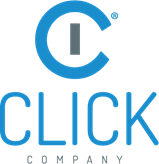 